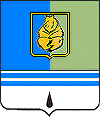 ПОСТАНОВЛЕНИЕАДМИНИСТРАЦИИ ГОРОДА КОГАЛЫМАХанты-Мансийского автономного округа – ЮгрыОт «_23_»_  марта   _ .		                                     № 673О внесении изменения в постановлениеМэра города от 23.04.2004 №92В связи с кадровыми изменениями в составе членов Комиссии по предупреждению и ликвидации чрезвычайных ситуаций и обеспечению пожарной безопасности Администрации города Когалыма, утвержденной постановлением Мэра города Когалыма от 23.04.2004 №92:1. Приложение 2 к постановлению Мэра города от 23.04.2004 №92                «О Комиссии по предупреждению и ликвидации чрезвычайных ситуаций и обеспечению пожарной безопасности Администрации города» изложить в новой редакции согласно приложению к настоящему постановлению.2. Приложение к постановлению Администрации города Когалыма            от 24.05.2010 №1088 «О внесении изменения в постановление Мэра города            от 23.04.2004 №92» считать утратившим силу.3. Опубликовать настоящее постановление и приложение к нему в газете «Когалымский вестник» и разместить на официальном сайте Администрации города Когалыма в сети Интернет (www.admkogalym.ru).4. Контроль за выполнением постановления возложить на заместителя Главы города Когалыма С.В.Подивилова.Глава города Когалыма					С.Ф.КакоткинПриложениек постановлению Администрациигорода Когалымаот 23.03.2012 №673СОСТАВКОМИССИИ ПО ПРЕДУПРЕЖДЕНИЮ И ЛИКВИДАЦИИ ЧРЕЗВЫЧАЙНЫХ СИТУАЦИЙ И ОБЕСПЕЧЕНИЮ ПОЖАРНОЙ БЕЗОПАСНОСТИ АДМИНИСТРАЦИИ ГОРОДА КОГАЛЫМА_________________________Подивилов Сергей Викторович-заместитель Главы города Когалыма, председатель комиссии;заместитель Главы города Когалыма, председатель комиссии;СафиуллинРустам Ринадович -начальник Когалымского гарнизона пожарной охраны, заместитель председателя комиссии;начальник Когалымского гарнизона пожарной охраны, заместитель председателя комиссии;Пантелеев Василий Михайлович-начальник отдела по делам гражданской обороны и чрезвычайным ситуациям Администрации города Когалыма, заместитель председателя комиссии;начальник отдела по делам гражданской обороны и чрезвычайным ситуациям Администрации города Когалыма, заместитель председателя комиссии;КузьмичевАндрей Владимирович-директор муниципального казенного учреждения «Единая дежурно-диспетчерская служба города Когалыма», секретарь комиссии.директор муниципального казенного учреждения «Единая дежурно-диспетчерская служба города Когалыма», секретарь комиссии.Члены Комиссии:Члены Комиссии:Члены Комиссии:Члены Комиссии:ЧерныхТатьяна Ивановна--заместитель Главы города Когалыма;Мартынова Ольга Валентиновна--заместитель Главы города Когалыма;Шухорова Елена Валентиновна--заместитель Главы города Когалыма;Кабирова Римма Раисовна--председатель комитета по управлению муниципальным имуществом Администрации города Когалыма;Петряева Наталья Владимировна--исполняющий обязанности начальника отдела по делам здравоохранения Администрации города Когалыма;ВалеевАзамат Салаватович--первый заместитель генерального директора территориально-производственного предприятия «Когалымнефтегаз» общества с ограниченной ответственностью «ЛУКОЙЛ-Западная Сибирь», главный инженер (по согласованию);ДоронинИгорь Юрьевич--начальник Отдела Министерства внутренних дел России по городу Когалыму (по согласованию);ЕмельяненкоИгорь Александрович- начальник четвертого отделения в городе Когалыме службы по Ханты-Мансийскому автономному округу - Югре регионального управления Федеральной службы безопасности Российской Федерации по Тюменской области (по согласованию);КравченкоСергей Анатольевич--начальник Отдела надзорной деятельности по городу Когалыму Управления надзорной деятельности Главного управления Министерства Российской Федерации по делам гражданской обороны, чрезвычайным ситуациям и ликвидации последствий стихийных бедствий по Ханты-Мансийскому автономному округу - Югре (по согласованию);Лукинов Андрей Витальевич--главный врач Муниципального бюджетного лечебно-профилактического учреждения «Когалымская городская больница» (по согласованию);РешетниковЮрий Афанасьевич--главный врач филиала Федерального государственного учреждения здравоохранения «Центр гигиены и эпидемиологии в Ханты- Мансийском автономном округе - Югре в городе Когалыме» (по согласованию).  